ESCUELA SUPERIOR POLITECNICA DEL LITORAL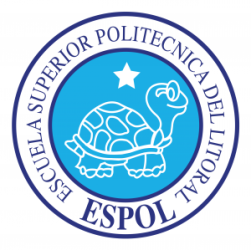 FACULTAD DE CIENCIAS SOCIALES Y HUMANISTICASPRIMER TÉRMINO 2013-2014 SEPTIEMBRE-2013   SEGUNDO EXAMENHCDTema 1:Realizar el esquema.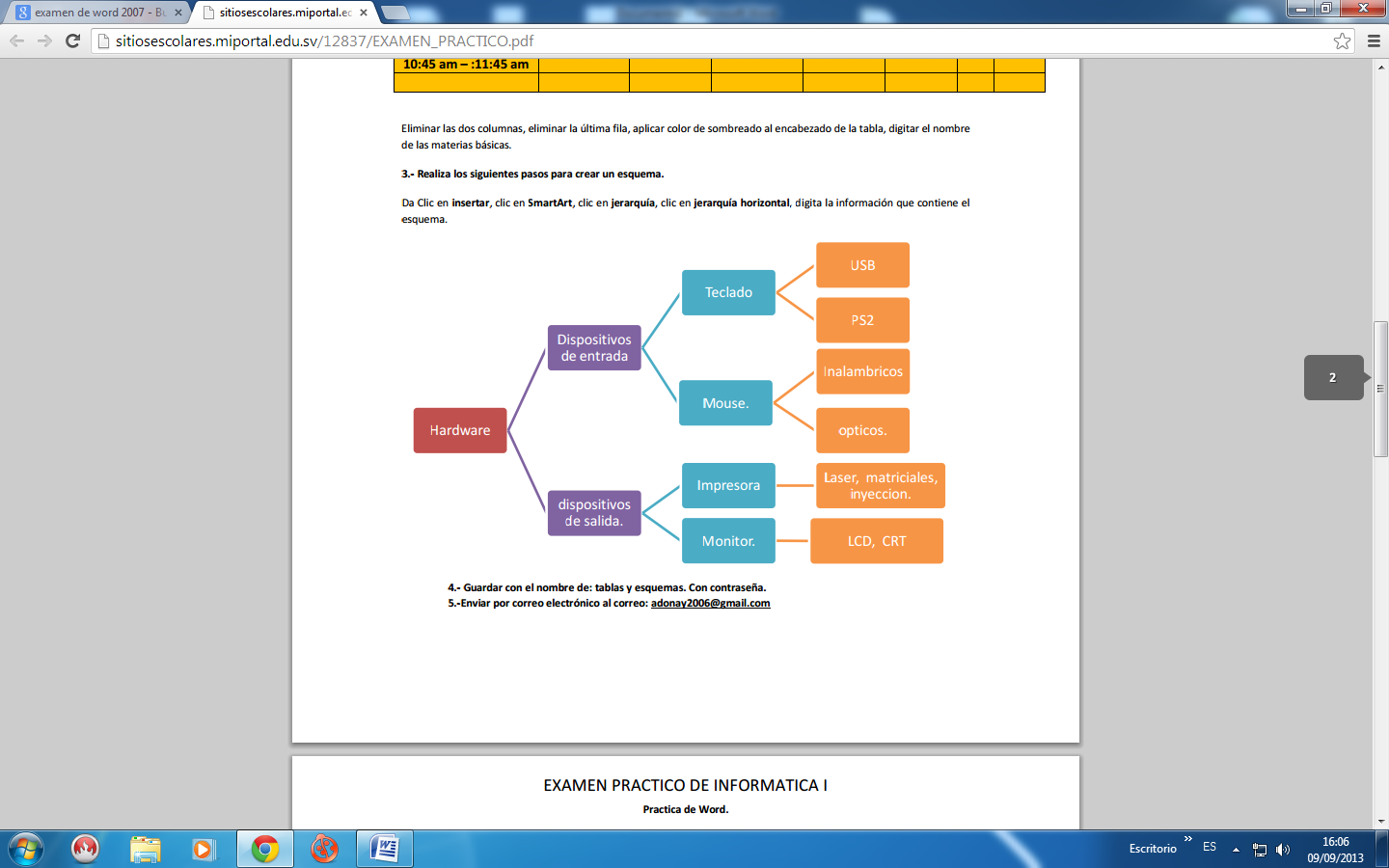 Guardar con el nombre de: tablas y esquemas.Tema  2: Crear un índice automático.1-. Insertar 10 páginas.Escribir en la:página 2 como titulo: Introducción,página 3 objetivos,página 4 desarrollo del tema,página 5 marco teórico,página 6 marco histórico,página  7 conclusiones,página  8 recomendaciones, página  9 bibliografía,página  10 anexos.2- Insertar Número de páginas al documento 3-. Configurar los títulos.Nota: Repetir estos pasos con todos los títulos.4-. Insertar el índice en la primer pagina.Tema 3:Calcule la comisión a pagar de una determinada empresa, con el siguiente plan:Cancele una comisión del 10% a cada vendedor que venda 50000 o más durante el mes, de lo contrario la comisión a pagar será del 2% (usando funciones lógicas)Tema 4: Hacer un programa que identifique los siguiente rangos:10<=x<=20:	malo21<=x<=30:	regular31<=x<=40:	buenoResto de x:	no existeAdemás cuando la alternativa sea  “no existe” , el fondo de la celda debe ser rojoTema 5: En la siguiente ecuación:  , encontrar todas las raíces, máximos y minimos             COMPROMISO DE HONORYo, ………………………………………………………………… al firmar este compromiso, reconozco que el presente examen está diseñado para ser resuelto de manera individual, que puedo usar una calculadora ordinaria para cálculos aritméticos, un lápiz o esferográfico; que solo puedo comunicarme con la persona responsable de la recepción del examen; y, cualquier instrumento de comunicación que hubiere traído, debo apagarlo y depositarlo en la parte anterior del aula, junto con algún otro material que se encuentre acompañándolo.  No debo además, consultar libros, notas, ni apuntes adicionales a las que se entreguen en esta evaluación. Los temas debo desarrollarlos de manera ordenada. Firmo al pie del presente compromiso, como constancia de haber leído y aceptar la declaración anterior.                        PARALELO: _____________________________                                                                      NÚMERO DE MATRÍCULA:______________________________                __________________________________________                                                                                                                                                                                                                                                                                                                                                                Firma"Como estudiante de la FCSH me comprometo a combatir la mediocridad y actuar con honestidad, por  eso no copio ni dejo copiar".APELLIDOS:__________________________________________________                                                                                                                                                                                     __________________________________________NOMBRES:___________________________________________________                                    Firma de Compromiso del Estudiante